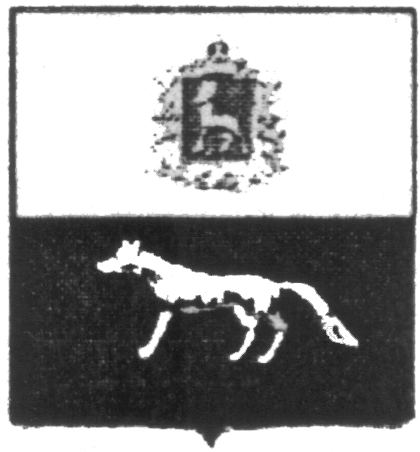 П О С Т А Н О В Л Е Н И Е   « 11» июля 2016г.№ 41О внесении изменений в Приложение к постановлению администрации городского поселения Суходол муниципального района Сергиевский № 56 от 31.12.15г. «Об утверждении муниципальной программы «Переселение граждан из аварийного жилищного фонда на территории городского поселения Суходол муниципального района Сергиевский Самарской области» на 2016-2018гг.В соответствии с Федеральным законом от 06.10.2003 № 131-ФЗ «Об общих принципах организации местного самоуправления в Российской Федерации» и Уставом городского поселения Суходол, в целях уточнения объемов финансирования проводимых программных мероприятий, Администрация городского поселения Суходол муниципального района Сергиевский  ПОСТАНОВЛЯЕТ:        1.Внести изменения в Приложение к постановлению Администрации городского поселения Суходол муниципального района Сергиевский № 56 от 31.12.15г. «Об утверждении муниципальной программы «Переселение граждан из аварийного жилищного фонда на территории городского поселения Суходол муниципального района Сергиевский Самарской области» на 2016-2018гг. (далее - Программа) следующего содержания:        1.1.В Паспорте Программы позицию «Объемы и источники финансирования программных мероприятий» изложить в следующей редакции:        Общий объем планируемых средств на выполнение мероприятий Программы – 20 779 036,05 рублей, в том числе:средства местного бюджета –20 779 036,05 рублей:2016год – 13 897 080,54 рублей;2017год – 6 881 955,51 рублей.                  1.2.В разделе Программы «Финансовое обеспечение программы» абзац 1 изложить в следующей редакции:           Планируемый объем средств за счет всех источников финансирования программных мероприятий составляет 20 779 036,05 рублей, из них:средства местного бюджета – 20 779 036,05 рублей.         1.3. Приложение №1 к Программе изложить в редакции согласно приложения №1 к настоящему Постановлению.         2.Опубликовать настоящее Постановление в газете «Сергиевский вестник».       3.Настоящее Постановление вступает в силу со дня его официального опубликования.Глава городского поселения Суходол муниципального района Сергиевский                                   Малышев А.Н.Приложение№1к Постановлению администрации Городского поселения Суходол муниципального района Сергиевский№ 41 от 11.07.2016 годаФинансовое обеспечение муниципальной программы «Переселение граждан из аварийного жилищного фонда на территории городского поселения Суходол муниципального района Сергиевский Самарской области» на 2016-2018гг.Этапы реализацииВсего, рублейСредства областного бюджета,рублейСредства Государственной корпорации- Фонда содействию реформированию ЖКХ, рублейСредства местного бюджета, рублей124562016 год 13 897 080,540,000,0013 897 080,542017 год6 881 955,510,000,006 881 955,512018 год0,000,000,000,00ИТОГО20 779 036,050,000,0020 779 036,05